Российская Федерация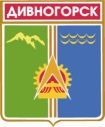 Администрация города ДивногорскаКрасноярского краяП О С Т А Н О В Л Е Н И Е 22.06.2016	                                    г. Дивногорск	  	        		                № 93п    О внесении изменений в постановление администрации города Дивногорска от 30.09.2015             № 155п «Об утверждении муниципальной программы «Транспортная система муниципального образования город Дивногорск» (в ред. постановления от 12.04.2016 № 41п)	В соответствии с Федеральным законом от 06.10.2003 № 131-ФЗ 
«Об общих принципах организации местного самоуправления 
в Российской Федерации», ст. 179 Бюджетного кодекса «Государственные программы Российской Федерации, государственные программы субъекта Российской Федерации, муниципальные программы», распоряжением  администрации города Дивногорска от 31.07.2014 № 1561/1р «Об утверждении перечня муниципальных программ города Дивногорска», постановлением администрации города Дивногорска от 01.08.2013 № 131п «Об утверждении Порядка принятия решений о разработке муниципальных программ города Дивногорска, их формировании и реализации», Решением Дивногорского городского Совета депутатов от 17.12.2015 № 4-23-ГС «О бюджете города Дивногорск на 2016 год и плановый период 2017-2018 годов», руководствуясь статьей 43 Устава города Дивногорска,ПОСТАНОВЛЯЮ:1. В паспорте муниципальной программы «Транспортная система муниципального образования город Дивногорск» раздел «Объем и источники финансирования программы» изложить в следующей редакции:2. В разделе 4 «Перечень подпрограмм с указанием сроков их реализации» муниципальной программы «Транспортная система муниципального образования город Дивногорск»:2.1. В «Подпрограмме 1» слова «93 389,63 тыс. рублей» заменить словами «96593,1 тыс. рублей»;2.2. слова «2015 год – 30784,8 тыс. рублей» заменить словами «2015 год – 30 209,84 тыс. рублей»;2.3. слова «2016 год – 35 949,33 тыс. рублей» заменить словами «2016 год – 39 152,83 тыс. рублей»;2.4. В «Подпрограмме 3» слова «1 387,32 тыс. рублей» заменить словами «1 687,32  тыс. рублей»;2.5. слова «2016 год – 279,36 тыс. рублей» заменить словами «2016 год – 579,36 тыс. рублей».3. Приложение № 1 к муниципальной программе «Транспортная система муниципального образования город Дивногорск» изложить в соответствии с приложением № 1 к настоящему постановлению.4. Приложение № 2 к муниципальной программе «Транспортная система муниципального образования город Дивногорск» изложить в соответствии с приложением № 2 к настоящему постановлению.5. В паспорте подпрограммы «Содержание, ремонт и модернизация автомобильных дорог на территории муниципального образования город Дивногорск» муниципальной программы «Транспортная система муниципального образования город Дивногорск» раздел «Объём и источники финансирования программы» изложить в следующей редакции:6. Приложение № 2 к подпрограмме «Содержание, ремонт и модернизация автомобильных дорог на территории муниципального образования город Дивногорск»  муниципальной программы «Транспортная система муниципального образования город Дивногорск» изложить в соответствии с приложением № 3 к настоящему постановлению.7. В паспорте подпрограммы «Безопасность дорожного движения» муниципальной программы «Транспортная система муниципального образования город Дивногорск» раздел «Объём и источники финансирования программы» изложить в следующей редакции:8. В разделе 2.5. «Обоснование финансовых, материальных и  трудовых затрат (ресурсное обеспечение подпрограммы) с указанием источников финансирования» к подпрограмме «Безопасность дорожного движения» муниципальной программы «Транспортная система муниципального образования город Дивногорск»:8.1. слова «1 387,32,0 тыс. рублей» заменить словами «1 687,32 тыс. рублей»;8.2. слова «2016 год – 279,36 тыс. рублей» заменить словами «2016 год – 579,36 тыс. рублей».9. Приложение № 1 к подпрограмме «Безопасность дорожного движения»  муниципальной программы «Транспортная система муниципального образования город Дивногорск» изложить в соответствии с приложением № 4 к настоящему постановлению.10. Настоящее постановление подлежит размещению на официальном сайте администрации города Дивногорска в информационно-коммуникационной сети «Интернет».11. Контроль за исполнением настоящего постановления возложить на заместителя Главы города Урупаху В.И.Глава города										   Е.Е. ОльПриложение № 1 	к постановлению администрации 				города Дивногорск  от   «22»06. 2016 г.  №93пИнформация о распределении планируемых расходов муниципальной программы Приложение № 2к постановлению администрации города Дивногорска от  «22» 06. 2016 г.  № 93пИнформация о ресурсном обеспечении и прогнозной оценке расходов на реализацию муниципальной программы с учетом источников финансирования, в том числе средств краевого и местного бюджетовПриложение № 3 к постановлению администрации города Дивногорска от  «22» 06. 2016 г. № 93пПриложение № 4 к постановлению администрации города Дивногорска от  «22» 06. 2016 г. № 93пПеречень мероприятий подпрограммы с указанием объема средств на их реализацию и ожидаемых результатовОбъем и источники финансирования программы Финансовое обеспечение Программы предусмотрено            из краевого и местного бюджета. В том числе по годам реализации Программы Объем и источники финансирования подпрограммыФинансовое обеспечение Программы предусмотреноиз краевого и местного бюджета.В том числе по годам реализации ПрограммыОбъем и источники финансирования подпрограммыФинансовое обеспечение Программы предусмотреноиз краевого и местного бюджета.В том числе по годам реализации ПрограммыСтатус (муниципальная программа, подпрограмма)Наименование  программы, подпрограммыНаименование РБСКод бюджетной классификации Код бюджетной классификации Код бюджетной классификации Код бюджетной классификации Расходы                                                                                                                                                          (тыс. руб.), годыРасходы                                                                                                                                                          (тыс. руб.), годыРасходы                                                                                                                                                          (тыс. руб.), годыРасходы                                                                                                                                                          (тыс. руб.), годыРасходы                                                                                                                                                          (тыс. руб.), годыРасходы                                                                                                                                                          (тыс. руб.), годыСтатус (муниципальная программа, подпрограмма)Наименование  программы, подпрограммыНаименование РБСКод бюджетной классификации Код бюджетной классификации Код бюджетной классификации Код бюджетной классификации Расходы                                                                                                                                                          (тыс. руб.), годыРасходы                                                                                                                                                          (тыс. руб.), годыРасходы                                                                                                                                                          (тыс. руб.), годыРасходы                                                                                                                                                          (тыс. руб.), годыРасходы                                                                                                                                                          (тыс. руб.), годыРасходы                                                                                                                                                          (тыс. руб.), годыСтатус (муниципальная программа, подпрограмма)Наименование  программы, подпрограммыНаименование РБСРБСРз                                        ПрЦСРВРОтчетный финансовый годТекущий финансовый годОчередной финансовый годПервый год планового периодаВторой год планового периодаИтого на периодСтатус (муниципальная программа, подпрограмма)Наименование  программы, подпрограммыНаименование РБСРБСРз                                        ПрЦСРВР20142015201620172018Итого на периодМуниципальная программа«Транспортная система муниципального образования город Дивногорск»всего расходные обязательства по программеХХХХ36 824,5645 991,852 321,0913 861,113 902,6162 901,15Муниципальная программа«Транспортная система муниципального образования город Дивногорск»в том числе по РБС:931040907100880702441 622,51 120,101 586,81 272,21 313,76 915,3Муниципальная программа«Транспортная система муниципального образования город Дивногорск»9310409071850824415,4116,8032,21Муниципальная программа«Транспортная система муниципального образования город Дивногорск»9310409071750824415 404,916 758,8032 163,70Муниципальная программа«Транспортная система муниципального образования город Дивногорск»931040907100S3930244386,2386,2Муниципальная программа«Транспортная система муниципального образования город Дивногорск»93104090710073930244--27 583,427 583,4Муниципальная программа«Транспортная система муниципального образования город Дивногорск»9310409О7100750702443 500,03 500,0Муниципальная программа«Транспортная система муниципального образования город Дивногорск»9310409О7100S50702443,53,5Муниципальная программа«Транспортная система муниципального образования город Дивногорск»931040907177432446 000,00-6 000,00Муниципальная программа«Транспортная система муниципального образования город Дивногорск»93104090718509244601,75-601,75Муниципальная программа«Транспортная система муниципального образования город Дивногорск»93104090717594244-7 867,347 867,34Муниципальная программа«Транспортная система муниципального образования город Дивногорск»93104090718594244-854,30854,3Муниципальная программа«Транспортная система муниципального образования город Дивногорск»93104090710073940244--3 495,33495,3Муниципальная программа«Транспортная система муниципального образования город Дивногорск»931040907100S3940244--547,63547,63Муниципальная программа«Транспортная система муниципального образования город Дивногорск»931040907100890202441 000,02 100,002 000,05 100,0Муниципальная программа«Транспортная система муниципального образования город Дивногорск»9310409071008902083050,050,0Муниципальная программа«Транспортная система муниципального образования город Дивногорск»9310408072880681012 077,0014 777,0026 854,0Муниципальная программа«Транспортная система муниципального образования город Дивногорск»9310408072008806081012 588,912 588,912 588,937 766,7Муниципальная программа«Транспортная система муниципального образования город Дивногорск»9310409О730089200244300,0300,0Муниципальная программа«Транспортная система муниципального образования город Дивногорск»9310409073749124493,646,80140,40Муниципальная программа«Транспортная система муниципального образования город Дивногорск»931040907300849102449,49,3618,76Муниципальная программа«Транспортная система муниципального образования город Дивногорск»93104090737492244-124,00124,0Муниципальная программа«Транспортная система муниципального образования город Дивногорск»93104090730074920244--232,8232,8Муниципальная программа«Транспортная система муниципального образования город Дивногорск»931040907300S4920244--46,5646,56Муниципальная программа«Транспортная система муниципального образования город Дивногорск»93104090730084920244-24,8024,8Муниципальная программа«Транспортная система муниципального образования город Дивногорск»93104090738910244-800,00800,0Муниципальная программа«Транспортная система муниципального образования город Дивногорск»93104090718861244-1 492,501 492,50Руководитель(подпись)(подпись)(ФИО)(ФИО)Руководитель________________(подпись)________________(ФИО)СтатусНаименование муниципальной программыОтветственный исполнитель, соисполнителиОценка расходов(тыс. руб.), годыОценка расходов(тыс. руб.), годыОценка расходов(тыс. руб.), годыОценка расходов(тыс. руб.), годыОценка расходов(тыс. руб.), годыОценка расходов(тыс. руб.), годыСтатусНаименование муниципальной программыОтветственный исполнитель, соисполнителиОтчетный финансовый годТекущий финансовый годОчередной финансовый годПервый год планового периодаВторой год планового периодаИтого на периодСтатусНаименование муниципальной программыОтветственный исполнитель, соисполнители20142015201620172018Муниципальная программа«Транспортная система муниципального образования города Дивногорска»Всего36 824,545 991,852 321,0913 861,113 902,6162 901,15Муниципальная программа«Транспортная система муниципального образования города Дивногорска»в том числе:Муниципальная программа«Транспортная система муниципального образования города Дивногорска»федеральный бюджет*000000Муниципальная программа«Транспортная система муниципального образования города Дивногорска»краевой бюджет21 498,524 672,9434 811,50080 982,94Муниципальная программа«Транспортная система муниципального образования города Дивногорска»внебюджетные  источники000000Муниципальная программа«Транспортная система муниципального образования города Дивногорска»бюджет муниципального  образования**15 326,0621 318,8617 509,5913 861,113 902,681 918,21Муниципальная программа«Транспортная система муниципального образования города Дивногорска»юридические лица00000Руководитель________________________________Руководитель(подпись)(ФИО)* Учитываются средства федерального бюджета, поступившие в виде межбюджетных трансфертов в краевой бюджет.* Учитываются средства федерального бюджета, поступившие в виде межбюджетных трансфертов в краевой бюджет.* Учитываются средства федерального бюджета, поступившие в виде межбюджетных трансфертов в краевой бюджет.* Учитываются средства федерального бюджета, поступившие в виде межбюджетных трансфертов в краевой бюджет.* Учитываются средства федерального бюджета, поступившие в виде межбюджетных трансфертов в краевой бюджет.* Учитываются средства федерального бюджета, поступившие в виде межбюджетных трансфертов в краевой бюджет.* Учитываются средства федерального бюджета, поступившие в виде межбюджетных трансфертов в краевой бюджет.* Учитываются средства федерального бюджета, поступившие в виде межбюджетных трансфертов в краевой бюджет.* Учитываются средства федерального бюджета, поступившие в виде межбюджетных трансфертов в краевой бюджет.* Учитываются средства муниципального бюджета в части софинансирования по муниципальной программе.* Учитываются средства муниципального бюджета в части софинансирования по муниципальной программе.* Учитываются средства муниципального бюджета в части софинансирования по муниципальной программе.* Учитываются средства муниципального бюджета в части софинансирования по муниципальной программе.* Учитываются средства муниципального бюджета в части софинансирования по муниципальной программе.* Учитываются средства муниципального бюджета в части софинансирования по муниципальной программе.* Учитываются средства муниципального бюджета в части софинансирования по муниципальной программе.* Учитываются средства муниципального бюджета в части софинансирования по муниципальной программе.* Учитываются средства муниципального бюджета в части софинансирования по муниципальной программе.Перечень мероприятий подпрограммы Перечень мероприятий подпрограммы Перечень мероприятий подпрограммы Перечень мероприятий подпрограммы Перечень мероприятий подпрограммы Перечень мероприятий подпрограммы Перечень мероприятий подпрограммы Перечень мероприятий подпрограммы Перечень мероприятий подпрограммы Перечень мероприятий подпрограммы Перечень мероприятий подпрограммы Перечень мероприятий подпрограммы Перечень мероприятий подпрограммы Перечень мероприятий подпрограммы Перечень мероприятий подпрограммы Перечень мероприятий подпрограммы Перечень мероприятий подпрограммы Наименование  программы, подпрограммыРБС Код бюджетной классификацииКод бюджетной классификацииКод бюджетной классификацииКод бюджетной классификацииКод бюджетной классификацииКод бюджетной классификацииКод бюджетной классификацииКод бюджетной классификацииРасходыРасходыРасходыРасходыРасходыРасходыОжидаемый результат от реализации подпрограммного мероприятия (в натуральном выражении)Наименование  программы, подпрограммыРБС Код бюджетной классификацииКод бюджетной классификацииКод бюджетной классификацииКод бюджетной классификацииКод бюджетной классификацииКод бюджетной классификацииКод бюджетной классификацииКод бюджетной классификации(тыс. руб.), годы(тыс. руб.), годы(тыс. руб.), годы(тыс. руб.), годы(тыс. руб.), годы(тыс. руб.), годыОжидаемый результат от реализации подпрограммного мероприятия (в натуральном выражении)Наименование  программы, подпрограммыРБС РБСРзПрРзПрЦСРЦСРВР ВР ВР 20142015201620172018Итого на периодОжидаемый результат от реализации подпрограммного мероприятия (в натуральном выражении)Цель подпрограммы 1: Обеспечение сохранности и модернизация существующей сети автомобильных дорог общего пользования          Цель подпрограммы 1: Обеспечение сохранности и модернизация существующей сети автомобильных дорог общего пользования          Цель подпрограммы 1: Обеспечение сохранности и модернизация существующей сети автомобильных дорог общего пользования          Цель подпрограммы 1: Обеспечение сохранности и модернизация существующей сети автомобильных дорог общего пользования          Цель подпрограммы 1: Обеспечение сохранности и модернизация существующей сети автомобильных дорог общего пользования          Цель подпрограммы 1: Обеспечение сохранности и модернизация существующей сети автомобильных дорог общего пользования          Цель подпрограммы 1: Обеспечение сохранности и модернизация существующей сети автомобильных дорог общего пользования          Цель подпрограммы 1: Обеспечение сохранности и модернизация существующей сети автомобильных дорог общего пользования          Цель подпрограммы 1: Обеспечение сохранности и модернизация существующей сети автомобильных дорог общего пользования          Цель подпрограммы 1: Обеспечение сохранности и модернизация существующей сети автомобильных дорог общего пользования          Цель подпрограммы 1: Обеспечение сохранности и модернизация существующей сети автомобильных дорог общего пользования          Цель подпрограммы 1: Обеспечение сохранности и модернизация существующей сети автомобильных дорог общего пользования          Цель подпрограммы 1: Обеспечение сохранности и модернизация существующей сети автомобильных дорог общего пользования          Цель подпрограммы 1: Обеспечение сохранности и модернизация существующей сети автомобильных дорог общего пользования          Цель подпрограммы 1: Обеспечение сохранности и модернизация существующей сети автомобильных дорог общего пользования          Цель подпрограммы 1: Обеспечение сохранности и модернизация существующей сети автомобильных дорог общего пользования          Цель подпрограммы 1: Обеспечение сохранности и модернизация существующей сети автомобильных дорог общего пользования          местного значения и искусственных сооружений на них                                       местного значения и искусственных сооружений на них                                       местного значения и искусственных сооружений на них                                       местного значения и искусственных сооружений на них                                       местного значения и искусственных сооружений на них                                       местного значения и искусственных сооружений на них                                       местного значения и искусственных сооружений на них                                       местного значения и искусственных сооружений на них                                       местного значения и искусственных сооружений на них                                       местного значения и искусственных сооружений на них                                       местного значения и искусственных сооружений на них                                       местного значения и искусственных сооружений на них                                       местного значения и искусственных сооружений на них                                       местного значения и искусственных сооружений на них                                       местного значения и искусственных сооружений на них                                       местного значения и искусственных сооружений на них                                       местного значения и искусственных сооружений на них                                       Задача 1. Выполнение текущих регламентных работ по содержанию автомобильных дорог общего пользования             Задача 1. Выполнение текущих регламентных работ по содержанию автомобильных дорог общего пользования             Задача 1. Выполнение текущих регламентных работ по содержанию автомобильных дорог общего пользования             Задача 1. Выполнение текущих регламентных работ по содержанию автомобильных дорог общего пользования             Задача 1. Выполнение текущих регламентных работ по содержанию автомобильных дорог общего пользования             Задача 1. Выполнение текущих регламентных работ по содержанию автомобильных дорог общего пользования             Задача 1. Выполнение текущих регламентных работ по содержанию автомобильных дорог общего пользования             Задача 1. Выполнение текущих регламентных работ по содержанию автомобильных дорог общего пользования             Задача 1. Выполнение текущих регламентных работ по содержанию автомобильных дорог общего пользования             Задача 1. Выполнение текущих регламентных работ по содержанию автомобильных дорог общего пользования             Задача 1. Выполнение текущих регламентных работ по содержанию автомобильных дорог общего пользования             Задача 1. Выполнение текущих регламентных работ по содержанию автомобильных дорог общего пользования             Задача 1. Выполнение текущих регламентных работ по содержанию автомобильных дорог общего пользования             Задача 1. Выполнение текущих регламентных работ по содержанию автомобильных дорог общего пользования             Задача 1. Выполнение текущих регламентных работ по содержанию автомобильных дорог общего пользования             Задача 1. Выполнение текущих регламентных работ по содержанию автомобильных дорог общего пользования             Задача 1. Выполнение текущих регламентных работ по содержанию автомобильных дорог общего пользования             местного значения и искусственных сооружений на нихместного значения и искусственных сооружений на нихместного значения и искусственных сооружений на нихместного значения и искусственных сооружений на нихместного значения и искусственных сооружений на нихместного значения и искусственных сооружений на нихместного значения и искусственных сооружений на нихместного значения и искусственных сооружений на нихместного значения и искусственных сооружений на нихместного значения и искусственных сооружений на нихместного значения и искусственных сооружений на нихместного значения и искусственных сооружений на нихместного значения и искусственных сооружений на нихместного значения и искусственных сооружений на нихместного значения и искусственных сооружений на нихместного значения и искусственных сооружений на нихместного значения и искусственных сооружений на нихМероприятие 1 Выполнение работ по содержанию автомобильных дорог в муниципальном образовании город ДивногорскМКУ «Городское хозяйство»            г. Дивногорска93104090409071008807007100880702442442441 622,51 120,11 586,81 272,21 313,76 915,3Обеспечение содержания автомобильных дорог  общего пользования местного значения и искусственных сооружений на нихМероприятие 1 Выполнение работ по содержанию автомобильных дорог в муниципальном образовании город ДивногорскМКУ «Городское хозяйство»            г. Дивногорска931041004100717508071750824424424415 404,916 758,8---32 163,7Обеспечение содержания автомобильных дорог  общего пользования местного значения и искусственных сооружений на нихМероприятие 1 Выполнение работ по содержанию автомобильных дорог в муниципальном образовании город ДивногорскМКУ «Городское хозяйство»            г. Дивногорска931041104110718508071850824424424415,4116,8---32,21Обеспечение содержания автомобильных дорог  общего пользования местного значения и искусственных сооружений на нихМероприятие 1 Выполнение работ по содержанию автомобильных дорог в муниципальном образовании город ДивногорскМКУ «Городское хозяйство»            г. Дивногорска9310409040907100739300710073930244244244--27 583,4--27 583,4Обеспечение содержания автомобильных дорог  общего пользования местного значения и искусственных сооружений на нихЦель подпрограммы 2. Формирование транспортной доступности  в муниципальном образовании город ДивногорскЦель подпрограммы 2. Формирование транспортной доступности  в муниципальном образовании город ДивногорскЦель подпрограммы 2. Формирование транспортной доступности  в муниципальном образовании город ДивногорскЦель подпрограммы 2. Формирование транспортной доступности  в муниципальном образовании город ДивногорскЦель подпрограммы 2. Формирование транспортной доступности  в муниципальном образовании город ДивногорскЦель подпрограммы 2. Формирование транспортной доступности  в муниципальном образовании город ДивногорскЦель подпрограммы 2. Формирование транспортной доступности  в муниципальном образовании город ДивногорскЦель подпрограммы 2. Формирование транспортной доступности  в муниципальном образовании город ДивногорскЦель подпрограммы 2. Формирование транспортной доступности  в муниципальном образовании город ДивногорскЦель подпрограммы 2. Формирование транспортной доступности  в муниципальном образовании город ДивногорскЦель подпрограммы 2. Формирование транспортной доступности  в муниципальном образовании город ДивногорскЦель подпрограммы 2. Формирование транспортной доступности  в муниципальном образовании город ДивногорскЦель подпрограммы 2. Формирование транспортной доступности  в муниципальном образовании город ДивногорскЦель подпрограммы 2. Формирование транспортной доступности  в муниципальном образовании город ДивногорскЦель подпрограммы 2. Формирование транспортной доступности  в муниципальном образовании город ДивногорскЦель подпрограммы 2. Формирование транспортной доступности  в муниципальном образовании город ДивногорскЦель подпрограммы 2. Формирование транспортной доступности  в муниципальном образовании город ДивногорскЗадача 2. Выполнение работ по плановому нормативному  ремонту автомобильных дорог общего пользования  местного значения и  искусственных сооружений на нихЗадача 2. Выполнение работ по плановому нормативному  ремонту автомобильных дорог общего пользования  местного значения и  искусственных сооружений на нихЗадача 2. Выполнение работ по плановому нормативному  ремонту автомобильных дорог общего пользования  местного значения и  искусственных сооружений на нихЗадача 2. Выполнение работ по плановому нормативному  ремонту автомобильных дорог общего пользования  местного значения и  искусственных сооружений на нихЗадача 2. Выполнение работ по плановому нормативному  ремонту автомобильных дорог общего пользования  местного значения и  искусственных сооружений на нихЗадача 2. Выполнение работ по плановому нормативному  ремонту автомобильных дорог общего пользования  местного значения и  искусственных сооружений на нихЗадача 2. Выполнение работ по плановому нормативному  ремонту автомобильных дорог общего пользования  местного значения и  искусственных сооружений на нихЗадача 2. Выполнение работ по плановому нормативному  ремонту автомобильных дорог общего пользования  местного значения и  искусственных сооружений на нихЗадача 2. Выполнение работ по плановому нормативному  ремонту автомобильных дорог общего пользования  местного значения и  искусственных сооружений на нихЗадача 2. Выполнение работ по плановому нормативному  ремонту автомобильных дорог общего пользования  местного значения и  искусственных сооружений на нихЗадача 2. Выполнение работ по плановому нормативному  ремонту автомобильных дорог общего пользования  местного значения и  искусственных сооружений на нихЗадача 2. Выполнение работ по плановому нормативному  ремонту автомобильных дорог общего пользования  местного значения и  искусственных сооружений на нихЗадача 2. Выполнение работ по плановому нормативному  ремонту автомобильных дорог общего пользования  местного значения и  искусственных сооружений на нихЗадача 2. Выполнение работ по плановому нормативному  ремонту автомобильных дорог общего пользования  местного значения и  искусственных сооружений на нихЗадача 2. Выполнение работ по плановому нормативному  ремонту автомобильных дорог общего пользования  местного значения и  искусственных сооружений на нихЗадача 2. Выполнение работ по плановому нормативному  ремонту автомобильных дорог общего пользования  местного значения и  искусственных сооружений на нихЗадача 2. Выполнение работ по плановому нормативному  ремонту автомобильных дорог общего пользования  местного значения и  искусственных сооружений на нихЦель подпрограммы 3.  Обеспечение проездов к дворовым территориям многоквартирных домов;Цель подпрограммы 3.  Обеспечение проездов к дворовым территориям многоквартирных домов;Цель подпрограммы 3.  Обеспечение проездов к дворовым территориям многоквартирных домов;Цель подпрограммы 3.  Обеспечение проездов к дворовым территориям многоквартирных домов;Цель подпрограммы 3.  Обеспечение проездов к дворовым территориям многоквартирных домов;Цель подпрограммы 3.  Обеспечение проездов к дворовым территориям многоквартирных домов;Цель подпрограммы 3.  Обеспечение проездов к дворовым территориям многоквартирных домов;Цель подпрограммы 3.  Обеспечение проездов к дворовым территориям многоквартирных домов;Цель подпрограммы 3.  Обеспечение проездов к дворовым территориям многоквартирных домов;Цель подпрограммы 3.  Обеспечение проездов к дворовым территориям многоквартирных домов;Цель подпрограммы 3.  Обеспечение проездов к дворовым территориям многоквартирных домов;Цель подпрограммы 3.  Обеспечение проездов к дворовым территориям многоквартирных домов;Цель подпрограммы 3.  Обеспечение проездов к дворовым территориям многоквартирных домов;Цель подпрограммы 3.  Обеспечение проездов к дворовым территориям многоквартирных домов;Цель подпрограммы 3.  Обеспечение проездов к дворовым территориям многоквартирных домов;Цель подпрограммы 3.  Обеспечение проездов к дворовым территориям многоквартирных домов;Цель подпрограммы 3.  Обеспечение проездов к дворовым территориям многоквартирных домов;Задача 3. Выполнение работ по ремонту внутриквартальных дорог и подъездных дорог к многоквартирным домамЗадача 3. Выполнение работ по ремонту внутриквартальных дорог и подъездных дорог к многоквартирным домамЗадача 3. Выполнение работ по ремонту внутриквартальных дорог и подъездных дорог к многоквартирным домамЗадача 3. Выполнение работ по ремонту внутриквартальных дорог и подъездных дорог к многоквартирным домамЗадача 3. Выполнение работ по ремонту внутриквартальных дорог и подъездных дорог к многоквартирным домамЗадача 3. Выполнение работ по ремонту внутриквартальных дорог и подъездных дорог к многоквартирным домамЗадача 3. Выполнение работ по ремонту внутриквартальных дорог и подъездных дорог к многоквартирным домамЗадача 3. Выполнение работ по ремонту внутриквартальных дорог и подъездных дорог к многоквартирным домамЗадача 3. Выполнение работ по ремонту внутриквартальных дорог и подъездных дорог к многоквартирным домамЗадача 3. Выполнение работ по ремонту внутриквартальных дорог и подъездных дорог к многоквартирным домамЗадача 3. Выполнение работ по ремонту внутриквартальных дорог и подъездных дорог к многоквартирным домамЗадача 3. Выполнение работ по ремонту внутриквартальных дорог и подъездных дорог к многоквартирным домамЗадача 3. Выполнение работ по ремонту внутриквартальных дорог и подъездных дорог к многоквартирным домамЗадача 3. Выполнение работ по ремонту внутриквартальных дорог и подъездных дорог к многоквартирным домамЗадача 3. Выполнение работ по ремонту внутриквартальных дорог и подъездных дорог к многоквартирным домамЗадача 3. Выполнение работ по ремонту внутриквартальных дорог и подъездных дорог к многоквартирным домамЗадача 3. Выполнение работ по ремонту внутриквартальных дорог и подъездных дорог к многоквартирным домамЦель подпрограммы 4. Формирование инновационного климата, внедрение  инновационных технологий для проведения   дорожных  работЦель подпрограммы 4. Формирование инновационного климата, внедрение  инновационных технологий для проведения   дорожных  работЦель подпрограммы 4. Формирование инновационного климата, внедрение  инновационных технологий для проведения   дорожных  работЦель подпрограммы 4. Формирование инновационного климата, внедрение  инновационных технологий для проведения   дорожных  работЦель подпрограммы 4. Формирование инновационного климата, внедрение  инновационных технологий для проведения   дорожных  работЦель подпрограммы 4. Формирование инновационного климата, внедрение  инновационных технологий для проведения   дорожных  работЦель подпрограммы 4. Формирование инновационного климата, внедрение  инновационных технологий для проведения   дорожных  работЦель подпрограммы 4. Формирование инновационного климата, внедрение  инновационных технологий для проведения   дорожных  работЦель подпрограммы 4. Формирование инновационного климата, внедрение  инновационных технологий для проведения   дорожных  работЦель подпрограммы 4. Формирование инновационного климата, внедрение  инновационных технологий для проведения   дорожных  работЦель подпрограммы 4. Формирование инновационного климата, внедрение  инновационных технологий для проведения   дорожных  работЦель подпрограммы 4. Формирование инновационного климата, внедрение  инновационных технологий для проведения   дорожных  работЦель подпрограммы 4. Формирование инновационного климата, внедрение  инновационных технологий для проведения   дорожных  работЦель подпрограммы 4. Формирование инновационного климата, внедрение  инновационных технологий для проведения   дорожных  работЦель подпрограммы 4. Формирование инновационного климата, внедрение  инновационных технологий для проведения   дорожных  работЦель подпрограммы 4. Формирование инновационного климата, внедрение  инновационных технологий для проведения   дорожных  работЦель подпрограммы 4. Формирование инновационного климата, внедрение  инновационных технологий для проведения   дорожных  работЗадача 4. Повышение качества выполняемых дорожных работЗадача 4. Повышение качества выполняемых дорожных работЗадача 4. Повышение качества выполняемых дорожных работЗадача 4. Повышение качества выполняемых дорожных работЗадача 4. Повышение качества выполняемых дорожных работЗадача 4. Повышение качества выполняемых дорожных работЗадача 4. Повышение качества выполняемых дорожных работЗадача 4. Повышение качества выполняемых дорожных работЗадача 4. Повышение качества выполняемых дорожных работЗадача 4. Повышение качества выполняемых дорожных работЗадача 4. Повышение качества выполняемых дорожных работЗадача 4. Повышение качества выполняемых дорожных работЗадача 4. Повышение качества выполняемых дорожных работЗадача 4. Повышение качества выполняемых дорожных работЗадача 4. Повышение качества выполняемых дорожных работЗадача 4. Повышение качества выполняемых дорожных работЗадача 4. Повышение качества выполняемых дорожных работЦель подпрограммы 5. Формирование транспортной доступности  в муниципальном образовании город ДивногорскЦель подпрограммы 5. Формирование транспортной доступности  в муниципальном образовании город ДивногорскЦель подпрограммы 5. Формирование транспортной доступности  в муниципальном образовании город ДивногорскЦель подпрограммы 5. Формирование транспортной доступности  в муниципальном образовании город ДивногорскЦель подпрограммы 5. Формирование транспортной доступности  в муниципальном образовании город ДивногорскЦель подпрограммы 5. Формирование транспортной доступности  в муниципальном образовании город ДивногорскЦель подпрограммы 5. Формирование транспортной доступности  в муниципальном образовании город ДивногорскЦель подпрограммы 5. Формирование транспортной доступности  в муниципальном образовании город ДивногорскЦель подпрограммы 5. Формирование транспортной доступности  в муниципальном образовании город ДивногорскЦель подпрограммы 5. Формирование транспортной доступности  в муниципальном образовании город ДивногорскЦель подпрограммы 5. Формирование транспортной доступности  в муниципальном образовании город ДивногорскЦель подпрограммы 5. Формирование транспортной доступности  в муниципальном образовании город ДивногорскЦель подпрограммы 5. Формирование транспортной доступности  в муниципальном образовании город ДивногорскЦель подпрограммы 5. Формирование транспортной доступности  в муниципальном образовании город ДивногорскЦель подпрограммы 5. Формирование транспортной доступности  в муниципальном образовании город ДивногорскЦель подпрограммы 5. Формирование транспортной доступности  в муниципальном образовании город ДивногорскЦель подпрограммы 5. Формирование транспортной доступности  в муниципальном образовании город ДивногорскЗадача 5. Модернизация  и реконструкция улично-дорожной сетиЗадача 5. Модернизация  и реконструкция улично-дорожной сетиЗадача 5. Модернизация  и реконструкция улично-дорожной сетиЗадача 5. Модернизация  и реконструкция улично-дорожной сетиЗадача 5. Модернизация  и реконструкция улично-дорожной сетиЗадача 5. Модернизация  и реконструкция улично-дорожной сетиЗадача 5. Модернизация  и реконструкция улично-дорожной сетиЗадача 5. Модернизация  и реконструкция улично-дорожной сетиЗадача 5. Модернизация  и реконструкция улично-дорожной сетиЗадача 5. Модернизация  и реконструкция улично-дорожной сетиЗадача 5. Модернизация  и реконструкция улично-дорожной сетиЗадача 5. Модернизация  и реконструкция улично-дорожной сетиЗадача 5. Модернизация  и реконструкция улично-дорожной сетиЗадача 5. Модернизация  и реконструкция улично-дорожной сетиЗадача 5. Модернизация  и реконструкция улично-дорожной сетиЗадача 5. Модернизация  и реконструкция улично-дорожной сетиЗадача 5. Модернизация  и реконструкция улично-дорожной сетиМероприятие 2 Выполнение работ по ремонту автомобильных дорог в  муниципальном образовании город ДивногорскМКУ «Городское хозяйство»              г. Дивногорска931040904090717743071774307177432442446 000,00----6 000,00Выполнение текущих регламентных работ по содержанию автомобильных дорог общего пользования местного значения и искусственных сооружений на нихМероприятие 2 Выполнение работ по ремонту автомобильных дорог в  муниципальном образовании город ДивногорскМКУ «Городское хозяйство»              г. Дивногорска931040904090717743071774307177432442446 000,00----6 000,00Выполнение текущих регламентных работ по содержанию автомобильных дорог общего пользования местного значения и искусственных сооружений на нихМероприятие 2 Выполнение работ по ремонту автомобильных дорог в  муниципальном образовании город ДивногорскМКУ «Городское хозяйство»              г. Дивногорска93104090409071850907185090718509244244601,75----601,75Выполнение текущих регламентных работ по содержанию автомобильных дорог общего пользования местного значения и искусственных сооружений на нихМероприятие 2 Выполнение работ по ремонту автомобильных дорог в  муниципальном образовании город ДивногорскМКУ «Городское хозяйство»              г. Дивногорска93104090409071759407175940717594244244-7 867,34---7 867,34Выполнение текущих регламентных работ по содержанию автомобильных дорог общего пользования местного значения и искусственных сооружений на нихМероприятие 2 Выполнение работ по ремонту автомобильных дорог в  муниципальном образовании город ДивногорскМКУ «Городское хозяйство»              г. Дивногорска93104090409071859407185940718594244244-854,3---854,3Выполнение текущих регламентных работ по содержанию автомобильных дорог общего пользования местного значения и искусственных сооружений на нихМероприятие 2 Выполнение работ по ремонту автомобильных дорог в  муниципальном образовании город ДивногорскМКУ «Городское хозяйство»              г. Дивногорска93104090409О710075070О710075070О7100750702442443 500,03 500,0Выполнение текущих регламентных работ по содержанию автомобильных дорог общего пользования местного значения и искусственных сооружений на нихМероприятие 2 Выполнение работ по ремонту автомобильных дорог в  муниципальном образовании город ДивногорскМКУ «Городское хозяйство»              г. Дивногорска93104090409О71007S5070О71007S5070О71007S50702442443,53,5Выполнение текущих регламентных работ по содержанию автомобильных дорог общего пользования местного значения и искусственных сооружений на нихМероприятие 2 Выполнение работ по ремонту автомобильных дорог в  муниципальном образовании город ДивногорскМКУ «Городское хозяйство»              г. Дивногорска9310409040907100S393007100S393007100S3930244244--386,2386,2Выполнение текущих регламентных работ по содержанию автомобильных дорог общего пользования местного значения и искусственных сооружений на нихМероприятие 2 Выполнение работ по ремонту автомобильных дорог в  муниципальном образовании город ДивногорскМКУ «Городское хозяйство»              г. Дивногорска93104090409071007394007100739400710073940244244--3 495,33 495,3Выполнение текущих регламентных работ по содержанию автомобильных дорог общего пользования местного значения и искусственных сооружений на нихМероприятие 2 Выполнение работ по ремонту автомобильных дорог в  муниципальном образовании город ДивногорскМКУ «Городское хозяйство»              г. Дивногорска9310406040607100S394007100S394007100S3940244244--547,63547,63Выполнение текущих регламентных работ по содержанию автомобильных дорог общего пользования местного значения и искусственных сооружений на нихМероприятие 2 Выполнение работ по ремонту автомобильных дорог в  муниципальном образовании город ДивногорскМКУ «Городское хозяйство»              г. Дивногорска93104090409071886107188610718861244244-1 492,51 492,5Выполнение текущих регламентных работ по содержанию автомобильных дорог общего пользования местного значения и искусственных сооружений на нихМероприятие 2 Выполнение работ по ремонту автомобильных дорог в  муниципальном образовании город ДивногорскМКУ «Городское хозяйство»              г. Дивногорска931040904090718902071890207189022442441 000,02 100,0---3 100,0Выполнение текущих регламентных работ по содержанию автомобильных дорог общего пользования местного значения и искусственных сооружений на них93104090409071008902007100890200710089020244244--2 000,02 000,0Выполнение текущих регламентных работ по содержанию автомобильных дорог общего пользования местного значения и искусственных сооружений на них9310409040907100890200710089020071008902024424450,050,0Выполнение текущих регламентных работ по содержанию автомобильных дорог общего пользования местного значения и искусственных сооружений на нихИтого24 644,530 209,8439 152,831 272,21 313,796 593,1Выполнение текущих регламентных работ по содержанию автомобильных дорог общего пользования местного значения и искусственных сооружений на нихРуководитель (подпись)(ФИО)(ФИО)(ФИО)(ФИО)Наименование  программы, подпрограммыРБС Код бюджетной классификацииКод бюджетной классификацииКод бюджетной классификацииКод бюджетной классификацииРасходы 
(тыс. руб.), годыРасходы 
(тыс. руб.), годыРасходы 
(тыс. руб.), годыРасходы 
(тыс. руб.), годыРасходы 
(тыс. руб.), годыОжидаемый результат от реализации подпрограммного мероприятия (в натуральном выражении)Наименование  программы, подпрограммыРБС РБСРзПрЦСРВР 2014201520162017Итого на периодОжидаемый результат от реализации подпрограммного мероприятия (в натуральном выражении)Цель подпрограммы: обеспечение безопасности дорожного движенияЦель подпрограммы: обеспечение безопасности дорожного движенияЦель подпрограммы: обеспечение безопасности дорожного движенияЦель подпрограммы: обеспечение безопасности дорожного движенияЦель подпрограммы: обеспечение безопасности дорожного движенияЦель подпрограммы: обеспечение безопасности дорожного движенияЦель подпрограммы: обеспечение безопасности дорожного движенияЦель подпрограммы: обеспечение безопасности дорожного движенияЦель подпрограммы: обеспечение безопасности дорожного движенияЦель подпрограммы: обеспечение безопасности дорожного движенияЦель подпрограммы: обеспечение безопасности дорожного движенияЦель подпрограммы: обеспечение безопасности дорожного движенияЗадача: снижение влияния дорожных условий на  безопасность дорожного движенияЗадача: снижение влияния дорожных условий на  безопасность дорожного движенияЗадача: снижение влияния дорожных условий на  безопасность дорожного движенияЗадача: снижение влияния дорожных условий на  безопасность дорожного движенияЗадача: снижение влияния дорожных условий на  безопасность дорожного движенияЗадача: снижение влияния дорожных условий на  безопасность дорожного движенияЗадача: снижение влияния дорожных условий на  безопасность дорожного движенияЗадача: снижение влияния дорожных условий на  безопасность дорожного движенияЗадача: снижение влияния дорожных условий на  безопасность дорожного движенияЗадача: снижение влияния дорожных условий на  безопасность дорожного движенияЗадача: снижение влияния дорожных условий на  безопасность дорожного движенияЗадача: снижение влияния дорожных условий на  безопасность дорожного движенияМероприятие 1 Приобретение и установка дорожных знаковМКУ «Городское хозяйство» г. Дивногорска9310409073749124493,646,8-140,4Обновление знаковой информации на дорогах города, с привлечением внимания, как водителей, так и пешеходовМероприятие 1 Приобретение и установка дорожных знаковМКУ «Городское хозяйство» г. Дивногорска93104090737492244-124,0124,0Обновление знаковой информации на дорогах города, с привлечением внимания, как водителей, так и пешеходовМероприятие 1 Приобретение и установка дорожных знаковМКУ «Городское хозяйство» г. Дивногорска931040907384912449,49,36-18,76Обновление знаковой информации на дорогах города, с привлечением внимания, как водителей, так и пешеходовМероприятие 1 Приобретение и установка дорожных знаковМКУ «Городское хозяйство» г. Дивногорска93104090738492244-24,824,8Обновление знаковой информации на дорогах города, с привлечением внимания, как водителей, так и пешеходовМероприятие 1 Приобретение и установка дорожных знаковМКУ «Городское хозяйство» г. Дивногорска93104090738910244-800,0800,0Обновление знаковой информации на дорогах города, с привлечением внимания, как водителей, так и пешеходовМероприятие 1 Приобретение и установка дорожных знаковМКУ «Городское хозяйство» г. Дивногорска93104090730074920244--232,8232,8Обновление знаковой информации на дорогах города, с привлечением внимания, как водителей, так и пешеходовМероприятие 1 Приобретение и установка дорожных знаковМКУ «Городское хозяйство» г. Дивногорска931040907300S4920244--46,5646,56Обновление знаковой информации на дорогах города, с привлечением внимания, как водителей, так и пешеходовМероприятие 1 Приобретение и установка дорожных знаковМКУ «Городское хозяйство» г. Дивногорска9310409О730089200244300,0300,0Мероприятие 2 Разработка проектов организации дорожного движения на автомобильные дороги города ДивногорскаМКУ «Городское хозяйство» г. ДивногорскаХХХХ-----Уточнение знаковой информации, места расположения искусственных неровней, пешеходных переходов, горизонтальной дорожной разметкиИТОГО103,01 004,96579,36-1 687,32Уточнение знаковой информации, места расположения искусственных неровней, пешеходных переходов, горизонтальной дорожной разметкиРуководитель________________(подпись)________________(ФИО)